NOME DA UNIDADE EDUCATIVASEÇÃO DE VOTAÇÃOESTUDANTESDe ELEITOR INICIALAté ELEITOR FINAL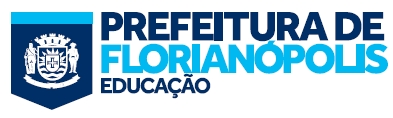 Eleição para Diretor de Unidade Educativa27 de novembro de 2019